ZPRAVODAJ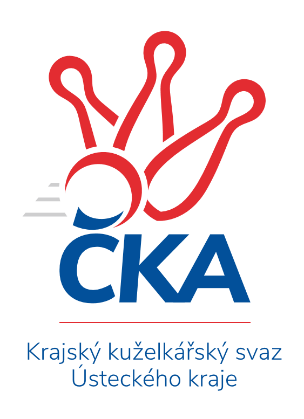 OKRESNÍ PŘEBOR – SKUPINA - A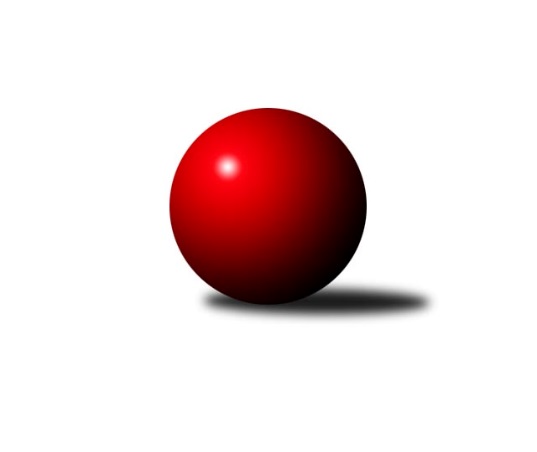 Č.15Ročník 2019/2020	15.2.2020Nejlepšího výkonu v tomto kole: 1723 dosáhlo družstvo: TJ Elektrárny Kadaň CVýsledky 15. kolaSouhrnný přehled výsledků:TJ Elektrárny Kadaň C	- TJ Lokomotiva Žatec B	5:1	1723:1490	6.0:2.0	13.2.TJ MUS Most	- TJ KK Louny B	4.5:1.5	1585:1506	6.0:2.0	14.2.TJ Sokol Duchcov B	- SKK Bílina B	6:0	1681:1606	7.0:1.0	14.2.Sokol Spořice C	- Sokol Spořice B	1:5	1497:1604	2.0:6.0	15.2.TJ Sokol Údlice C	- TJ Sokol Údlice B	4:2	1658:1595	4.0:4.0	15.2.KK Hvězda Trnovany B	- Sokol Spořice C	6:0	1762:1353	7.0:1.0	11.2.Tabulka družstev:	1.	KK Hvězda Trnovany B	13	12	0	1	69.0 : 9.0 	83.0 : 21.0 	 1697	24	2.	TJ Elektrárny Kadaň C	13	11	0	2	53.5 : 24.5 	62.0 : 42.0 	 1581	22	3.	Sokol Spořice B	14	10	0	4	51.0 : 33.0 	60.0 : 52.0 	 1559	20	4.	TJ MUS Most	13	9	0	4	52.5 : 25.5 	64.5 : 39.5 	 1641	18	5.	TJ Sokol Údlice B	14	9	0	5	51.0 : 33.0 	67.5 : 44.5 	 1548	18	6.	TJ KK Louny B	13	6	0	7	34.5 : 43.5 	49.0 : 55.0 	 1565	12	7.	TJ Sokol Duchcov B	14	5	1	8	38.0 : 46.0 	53.0 : 59.0 	 1570	11	8.	TJ Sokol Údlice C	14	5	0	9	31.5 : 52.5 	47.5 : 64.5 	 1558	10	9.	SKK Bílina B	14	3	1	10	29.0 : 55.0 	44.0 : 68.0 	 1513	7	10.	TJ Lokomotiva Žatec B	14	3	0	11	23.0 : 61.0 	37.0 : 75.0 	 1482	6	11.	Sokol Spořice C	14	1	0	13	17.0 : 67.0 	32.5 : 79.5 	 1449	2Podrobné výsledky kola:	 TJ Elektrárny Kadaň C	1723	5:1	1490	TJ Lokomotiva Žatec B	Miriam Nocarová	 	 235 	 222 		457 	 2:0 	 309 	 	137 	 172		Veronika Rajtmajerová	Pavel Nocar ml.	 	 235 	 198 		433 	 1:1 	 403 	 	202 	 201		Miroslav Vízek	Lada Strnadová	 	 197 	 212 		409 	 2:0 	 334 	 	165 	 169		Rudolf Hofmann	Jaroslav Seifert	 	 211 	 213 		424 	 1:1 	 444 	 	239 	 205		Jan Čermákrozhodčí: Jan ZachNejlepší výkon utkání: 457 - Miriam Nocarová	 TJ MUS Most	1585	4.5:1.5	1506	TJ KK Louny B	Miroslav Šlosar	 	 203 	 177 		380 	 1:1 	 381 	 	195 	 186		Miroslav Sodomka	Roman Moucha	 	 189 	 219 		408 	 1:1 	 408 	 	212 	 196		František Pfeifer	Julius Hidvégi	 	 180 	 198 		378 	 2:0 	 331 	 	151 	 180		Milan Bašta	Rudolf Šamaj	 	 229 	 190 		419 	 2:0 	 386 	 	204 	 182		Miroslav Kesnerrozhodčí: Josef DrahošNejlepší výkon utkání: 419 - Rudolf Šamaj	 TJ Sokol Duchcov B	1681	6:0	1606	SKK Bílina B	Josef Otta st.	 	 211 	 214 		425 	 1:1 	 418 	 	217 	 201		Rudolf Podhola	Roman Exner	 	 200 	 201 		401 	 2:0 	 390 	 	199 	 191		Jana Černíková	Josef Otta ml.	 	 211 	 207 		418 	 2:0 	 412 	 	207 	 205		Lenka Bůžková	Tomáš Šaněk	 	 206 	 231 		437 	 2:0 	 386 	 	196 	 190		Veronika Šílovározhodčí: Jan EndrštNejlepší výkon utkání: 437 - Tomáš Šaněk	 Sokol Spořice C	1497	1:5	1604	Sokol Spořice B	Jana Černá	 	 155 	 179 		334 	 1:1 	 355 	 	207 	 148		Michaela Černá	Boleslava Slunéčková	 	 184 	 197 		381 	 0:2 	 431 	 	214 	 217		Jitka Jindrová	Milada Pšeničková	 	 188 	 191 		379 	 0:2 	 419 	 	222 	 197		Milan Mestek	Petr Andres	 	 195 	 208 		403 	 1:1 	 399 	 	211 	 188		Miroslav Lazarčikrozhodčí: Petr AndresNejlepší výkon utkání: 431 - Jitka Jindrová	 TJ Sokol Údlice C	1658	4:2	1595	TJ Sokol Údlice B	Jaroslava Paganiková	 	 220 	 229 		449 	 2:0 	 388 	 	197 	 191		Jindřich Šebelík	Michal Janči	 	 200 	 209 		409 	 0:2 	 423 	 	201 	 222		Eduard Houdek	Karel Nudčenko	 	 173 	 168 		341 	 0:2 	 392 	 	185 	 207		Václav Šulc	Blažej Kašný	 	 224 	 235 		459 	 2:0 	 392 	 	193 	 199		Michal Šlajchrtrozhodčí: Karel NudčenkoNejlepší výkon utkání: 459 - Blažej Kašný	 KK Hvězda Trnovany B	1762	6:0	1353	Sokol Spořice C	Bohumil Navrátil	 	 206 	 204 		410 	 2:0 	 335 	 	201 	 134		Boleslava Slunéčková	Petr Petřík	 	 195 	 234 		429 	 2:0 	 308 	 	173 	 135		Milada Pšeničková	Martin Bergerhof	 	 245 	 239 		484 	 2:0 	 286 	 	183 	 103		Jiřina Kařízková	Radek Kandl	 	 220 	 219 		439 	 1:1 	 424 	 	203 	 221		Petr Andresrozhodčí: Radek KandlNejlepší výkon utkání: 484 - Martin BergerhofPořadí jednotlivců:	jméno hráče	družstvo	celkem	plné	dorážka	chyby	poměr kuž.	Maximum	1.	Martin Dolejší 	KK Hvězda Trnovany B	453.70	301.4	152.3	3.6	5/7	(493)	2.	Rudolf Šamaj 	TJ MUS Most	435.50	304.1	131.4	3.8	6/7	(482)	3.	Bohumil Navrátil 	KK Hvězda Trnovany B	433.80	294.5	139.3	4.6	7/7	(477)	4.	Radek Kandl 	KK Hvězda Trnovany B	432.98	296.8	136.2	6.2	5/7	(478)	5.	Rudolf Podhola 	SKK Bílina B	418.47	291.6	126.8	4.2	5/6	(447)	6.	Roman Moucha 	TJ MUS Most	417.60	294.0	123.5	8.6	7/7	(457)	7.	Blažej Kašný 	TJ Sokol Údlice C	416.66	290.2	126.4	6.4	5/7	(469)	8.	Jan Čermák 	TJ Lokomotiva Žatec B	414.03	287.0	127.0	7.4	6/6	(449)	9.	Julius Hidvégi 	TJ MUS Most	413.08	285.4	127.6	6.1	5/7	(459)	10.	Miroslav Sodomka 	TJ KK Louny B	412.20	290.3	122.0	9.9	5/7	(458)	11.	Miroslava Žáková 	TJ Sokol Duchcov B	408.56	288.3	120.2	10.0	6/7	(445)	12.	Miriam Nocarová 	TJ Elektrárny Kadaň C	406.79	282.1	124.7	7.2	5/6	(457)	13.	František Pfeifer 	TJ KK Louny B	405.57	293.1	112.5	10.1	7/7	(474)	14.	Petr Andres 	Sokol Spořice C	404.96	284.2	120.8	9.9	4/5	(424)	15.	Josef Drahoš 	TJ MUS Most	402.04	281.6	120.4	7.5	6/7	(434)	16.	Jaroslav Seifert 	TJ Elektrárny Kadaň C	401.87	285.0	116.8	10.5	6/6	(446)	17.	Pavel Nocar  ml.	TJ Elektrárny Kadaň C	401.24	289.9	111.3	8.9	6/6	(459)	18.	Jindřich Šebelík 	TJ Sokol Údlice B	400.89	291.5	109.4	9.4	5/6	(445)	19.	Jitka Jindrová 	Sokol Spořice B	397.64	283.1	114.5	9.9	7/7	(443)	20.	Eduard Houdek 	TJ Sokol Údlice B	395.65	288.8	106.9	11.3	4/6	(425)	21.	Michal Janči 	TJ Sokol Údlice C	395.30	277.4	117.9	9.9	5/7	(433)	22.	Milan Mestek 	Sokol Spořice B	395.20	281.7	113.5	10.2	5/7	(419)	23.	Michal Šlajchrt 	TJ Sokol Údlice B	395.07	283.5	111.6	10.4	5/6	(416)	24.	Pavel Vacinek 	TJ Lokomotiva Žatec B	394.23	282.4	111.8	11.3	5/6	(418)	25.	Petr Petřík 	KK Hvězda Trnovany B	392.60	284.1	108.5	10.7	6/7	(431)	26.	Roman Exner 	TJ Sokol Duchcov B	391.03	277.4	113.6	12.7	6/7	(466)	27.	Karel Nudčenko 	TJ Sokol Údlice C	388.63	280.1	108.6	13.1	7/7	(419)	28.	Jan Zach 	TJ Elektrárny Kadaň C	384.67	274.9	109.8	11.9	6/6	(453)	29.	Jana Černíková 	SKK Bílina B	383.36	273.6	109.8	11.1	6/6	(413)	30.	Václav Šulc 	TJ Sokol Údlice B	381.68	272.8	108.9	11.9	5/6	(425)	31.	Josef Otta  st.	TJ Sokol Duchcov B	381.56	276.9	104.7	11.6	5/7	(425)	32.	Jaroslav Hodinář 	TJ Sokol Údlice B	380.77	273.0	107.8	11.2	5/6	(420)	33.	Lenka Bůžková 	SKK Bílina B	379.25	272.3	107.0	9.6	6/6	(425)	34.	Petr Vokálek 	Sokol Spořice B	378.11	276.9	101.2	13.3	6/7	(399)	35.	Jana Černá 	Sokol Spořice C	362.34	251.6	110.8	15.6	4/5	(392)	36.	Barbora Salajková Němečková 	SKK Bílina B	359.00	261.9	97.1	15.6	5/6	(369)	37.	Milada Pšeničková 	Sokol Spořice C	357.23	259.2	98.1	16.3	5/5	(408)	38.	Milan Bašta 	TJ KK Louny B	357.00	261.2	95.8	14.8	5/7	(412)	39.	Veronika Šílová 	SKK Bílina B	353.80	259.7	94.1	13.5	5/6	(386)	40.	Miroslav Vízek 	TJ Lokomotiva Žatec B	351.38	250.2	101.2	13.9	6/6	(403)	41.	Boleslava Slunéčková 	Sokol Spořice C	351.25	255.7	95.5	14.5	5/5	(383)	42.	Rudolf Hofmann 	TJ Lokomotiva Žatec B	340.00	256.4	83.6	19.9	4/6	(371)	43.	Pavla Vacinková 	TJ Lokomotiva Žatec B	337.80	244.9	92.9	15.3	4/6	(413)	44.	Jiří Suchánek 	TJ Sokol Údlice C	320.10	241.5	78.6	21.7	5/7	(362)		Jaroslav Novák 	TJ Sokol Údlice B	462.00	283.0	179.0	3.0	1/6	(462)		Martin Bergerhof 	KK Hvězda Trnovany B	452.25	298.1	154.1	2.8	4/7	(484)		Petr Pop 	TJ KK Louny B	438.50	295.2	143.3	5.2	2/7	(474)		Tomáš Šaněk 	TJ Sokol Duchcov B	423.29	290.5	132.8	6.2	4/7	(469)		Milan Černý 	Sokol Spořice B	417.38	304.0	113.4	10.0	4/7	(445)		Jaroslava Paganiková 	TJ Sokol Údlice C	416.53	289.0	127.6	7.3	4/7	(455)		Václav Valenta  st.	TJ KK Louny B	406.25	293.1	113.1	9.1	4/7	(434)		Milan Daniš 	TJ Sokol Údlice C	399.33	279.5	119.8	10.2	4/7	(421)		Martin Král 	TJ KK Louny B	394.75	279.3	115.5	11.8	4/7	(425)		Josef Otta  ml.	TJ Sokol Duchcov B	394.71	277.9	116.8	9.4	4/7	(469)		Miroslav Kesner 	TJ KK Louny B	392.75	276.3	116.5	10.8	2/7	(403)		Miroslav Lazarčik 	Sokol Spořice B	392.35	272.6	119.8	9.5	4/7	(418)		Miroslav Šlosar 	TJ MUS Most	391.67	267.2	124.4	10.9	3/7	(413)		Pavlína Kubitová 	TJ Sokol Duchcov B	381.50	267.0	114.5	9.5	2/7	(387)		Lada Strnadová 	TJ Elektrárny Kadaň C	376.40	276.3	100.1	12.7	3/6	(431)		Antonín Šulc 	TJ Sokol Údlice B	376.08	268.2	107.9	10.5	2/6	(428)		Miroslava Zemánková 	TJ Sokol Duchcov B	367.06	267.9	99.1	15.9	4/7	(392)		Tomáš Kesner 	TJ KK Louny B	363.13	266.3	96.9	12.6	4/7	(416)		Tomáš Pičkár 	TJ Sokol Údlice C	362.67	265.7	97.0	14.0	1/7	(378)		Michaela Černá 	Sokol Spořice B	362.20	264.6	97.6	14.6	1/7	(389)		Milan Nový 	KK Hvězda Trnovany B	362.00	269.8	92.3	13.8	4/7	(382)		Gustav Marenčák 	Sokol Spořice B	356.13	264.6	91.6	15.5	4/7	(383)		Jaroslav Štěpánek 	Sokol Spořice C	350.00	247.0	103.0	10.0	1/5	(350)		Václav Krist 	TJ MUS Most	339.50	247.0	92.5	17.0	2/7	(347)		Jiřina Kařízková 	Sokol Spořice C	329.67	241.0	88.7	18.4	3/5	(362)		Václav Sikyta 	SKK Bílina B	319.00	230.5	88.5	15.5	1/6	(320)		Karel Hulha 	SKK Bílina B	313.00	246.3	66.7	25.0	1/6	(351)		Veronika Rajtmajerová 	TJ Lokomotiva Žatec B	309.75	230.0	79.8	21.0	2/6	(327)		Jiří Šlajchrt 	TJ Sokol Údlice B	270.00	228.0	42.0	35.0	1/6	(270)Sportovně technické informace:Starty náhradníků:registrační číslo	jméno a příjmení 	datum startu 	družstvo	číslo startu19477	Rudolf Šamaj	14.02.2020	TJ MUS Most	3x
Hráči dopsaní na soupisku:registrační číslo	jméno a příjmení 	datum startu 	družstvo	Program dalšího kola:16. kolo21.2.2020	pá	17:00	SKK Bílina B - TJ Sokol Údlice C	21.2.2020	pá	17:00	KK Hvězda Trnovany B - TJ MUS Most	21.2.2020	pá	17:30	TJ KK Louny B - TJ Elektrárny Kadaň C	22.2.2020	so	14:00	TJ Lokomotiva Žatec B - Sokol Spořice C	22.2.2020	so	14:00	Sokol Spořice B - TJ Sokol Duchcov B				TJ Sokol Údlice B - -- volný los --	Nejlepší šestka kola - absolutněNejlepší šestka kola - absolutněNejlepší šestka kola - absolutněNejlepší šestka kola - absolutněNejlepší šestka kola - dle průměru kuželenNejlepší šestka kola - dle průměru kuželenNejlepší šestka kola - dle průměru kuželenNejlepší šestka kola - dle průměru kuželenNejlepší šestka kola - dle průměru kuželenPočetJménoNázev týmuVýkonPočetJménoNázev týmuPrůměr (%)Výkon3xBlažej KašnýÚdlice C4593xJitka JindrováSpořice B116.874313xMiriam NocarováEl. Kadaň C4573xBlažej KašnýÚdlice C116.074593xJaroslava PaganikováÚdlice C4491xMilan MestekSpořice B113.624195xJan ČermákŽatec B4444xJaroslava PaganikováÚdlice C113.544495xTomáš ŠaněkDuchcov B4373xMiriam NocarováEl. Kadaň C111.214573xPavel Nocar ml.El. Kadaň C4336xRudolf ŠamajMost109.29419